Paper 1 – Topic 1 Hazardous Earth Exam QuestionsExplain how ocean currents can influence climates. [4]Suggest two ways that global circulation patterns affect rainfall distribution in West Africa. [4]Explain how global circulation influences the location of the world’s deserts. [4]Assess the importance of volcanic eruptions and changes to solar output to climate change. [8 marks]Explain how one type of evidence can help reconstruct past climates. [3]Suggest two reasons for the shares of carbon dioxide emissions shown in Figure 3. [4] 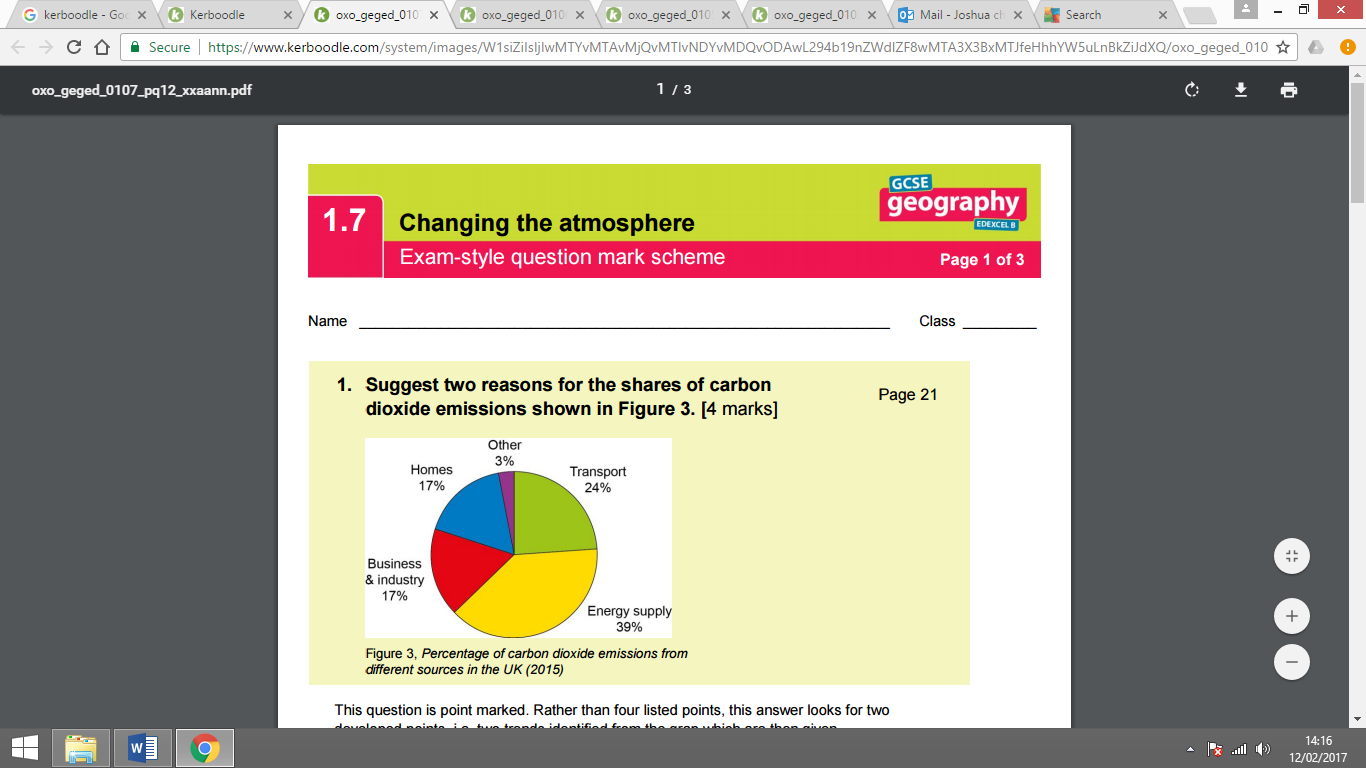 ‘Most global warming is caused by carbon dioxide emissions from a few rich, developed countries.’ Assess this statement. [8]Explain two reasons why the predictions of future global temperatures in Figure 4 are uncertain. [4]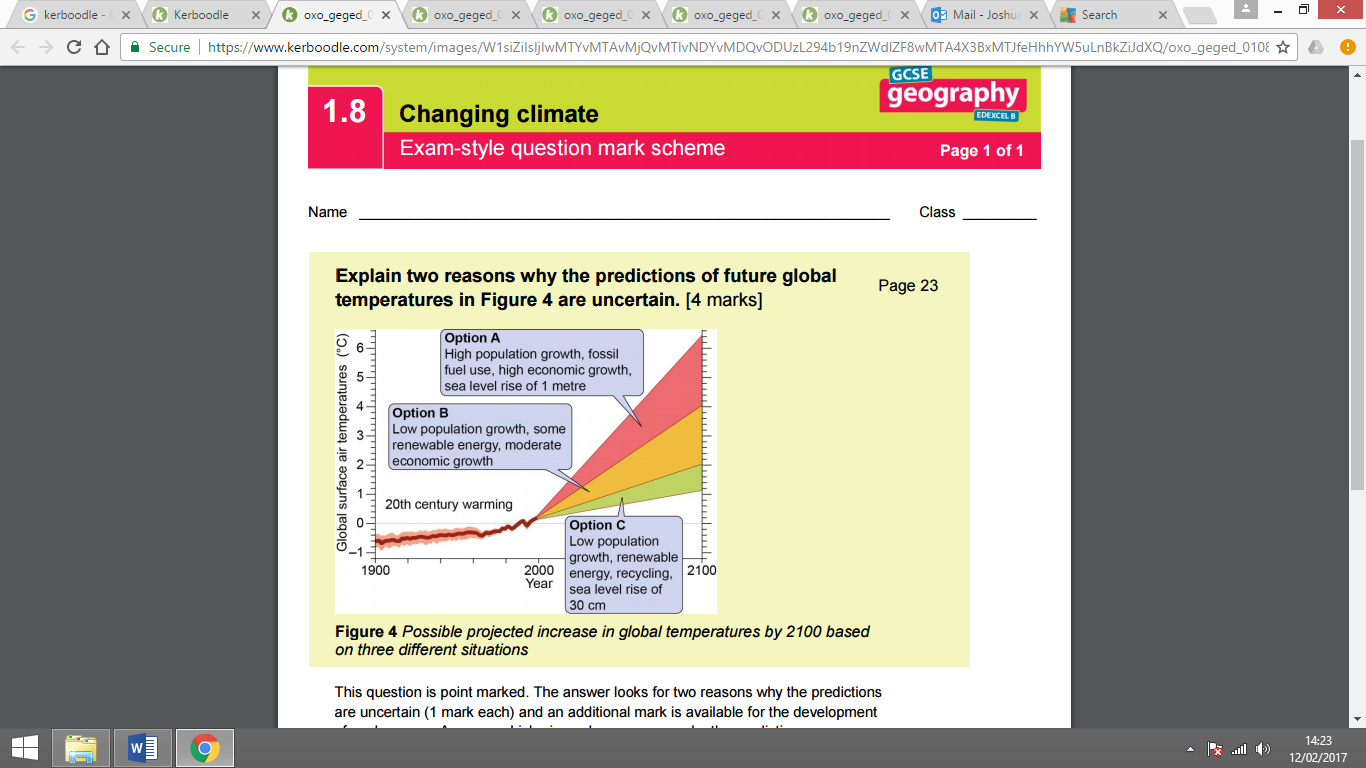 Suggest two reasons for the distribution of tropical cyclones shown on Figure 1. [4]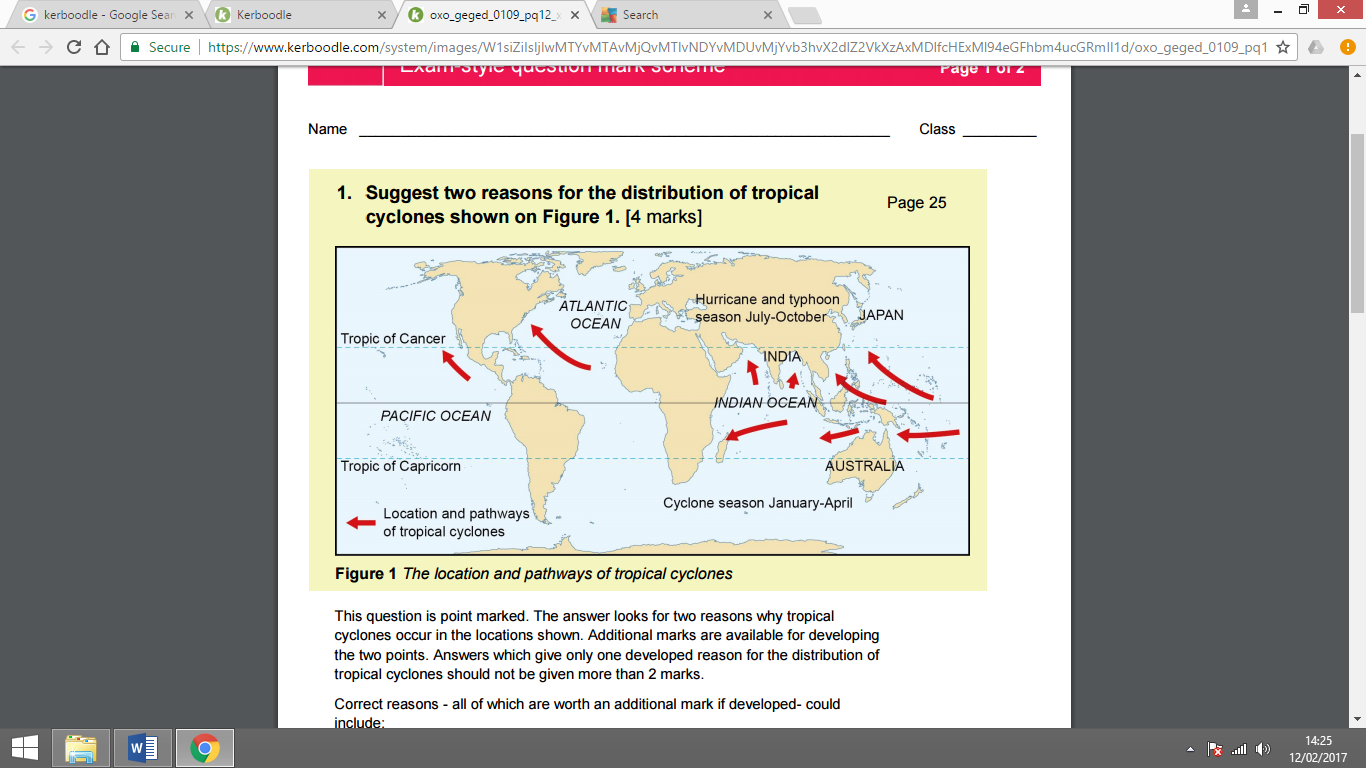 Explain one hazard brought by tropical cyclones. [2]Explain two causes of tropical cyclones. [4]Explain one reason why people in Bangladesh are especially vulnerable to flooding. [2]Assess the social and economic impacts of tropical cyclones on developing countries. [8]Assess the success of different methods of cyclone prediction and warning systems in a named developing country. [8]Assess the success of different methods of cyclone prediction and warning systems in a named developed country. [8]Explain one difference between oceanic and continental crust. [3]Explain the location of divergent boundaries on Figure 3. [4]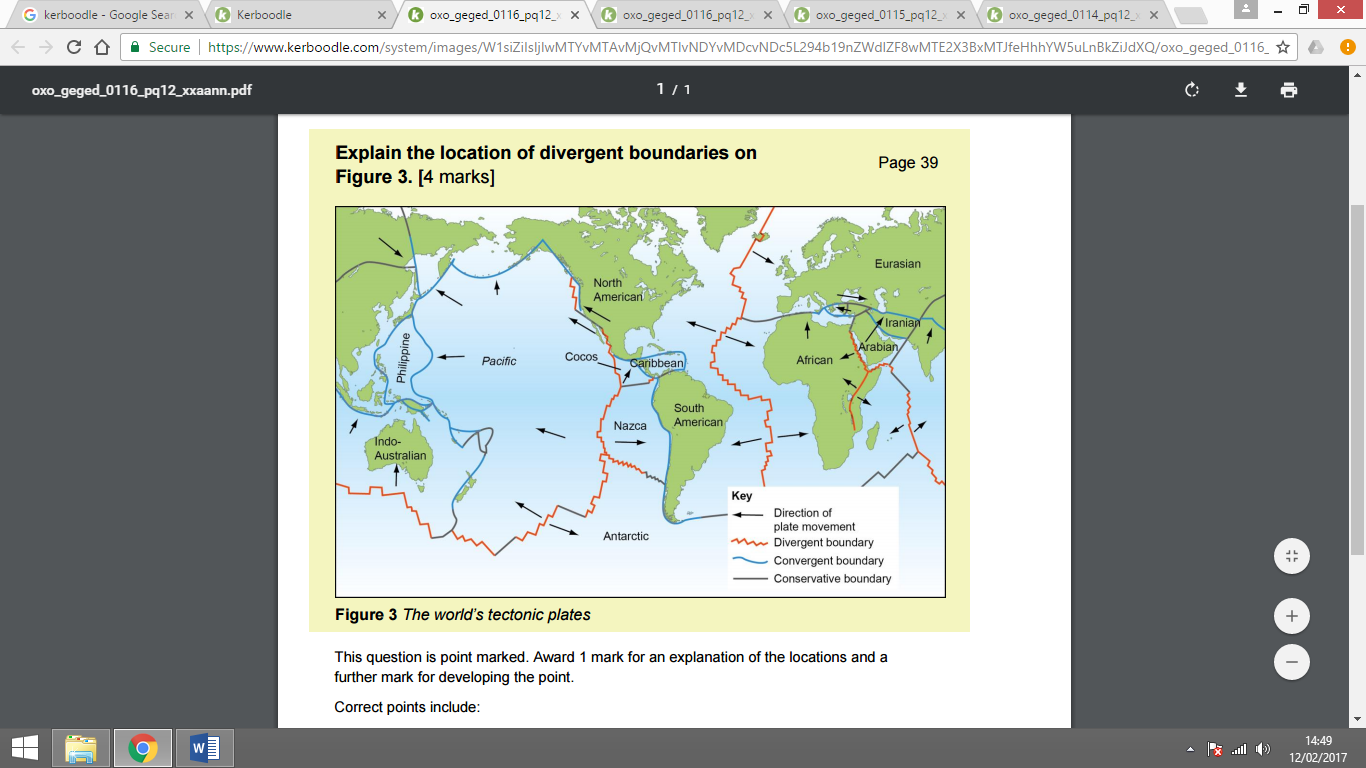 Suggest two reasons why some plate boundaries are more hazardous than others. [4] Explain two ways in which volcanic eruptions can be predicted. [4]Assess the impacts of volcanic eruptions on both developed and developing countries. [8]Assess the primary and secondary impacts of earthquakes on both developed and developing countries. [8]Explain why earthquakes happen on collision plate margins. You may draw a diagram to help with your answer. [4]Specimen Paper Explain one role of ocean currents. (2)Compare the changes in the price of meat and sugar between 1990 and 2015. (2)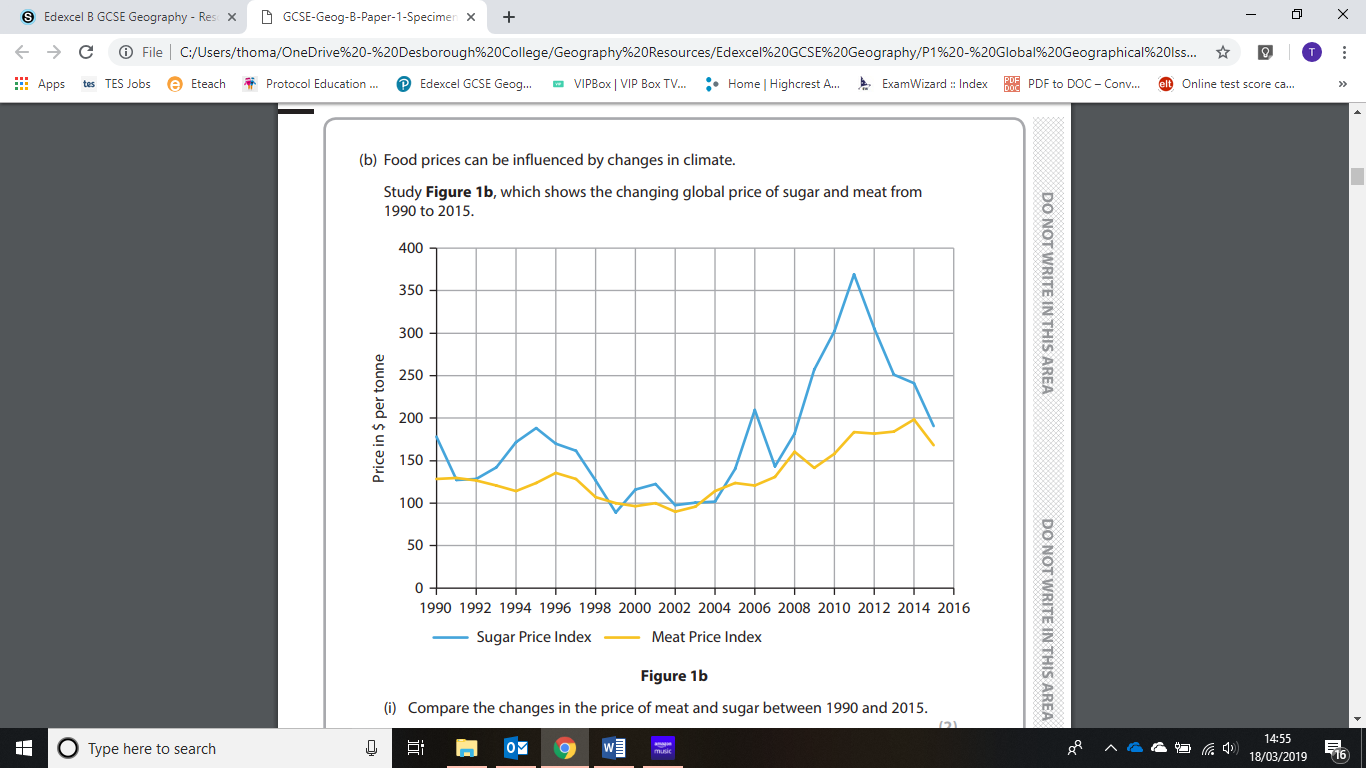 Explain one reason why climate change might affect the price of food. (2) 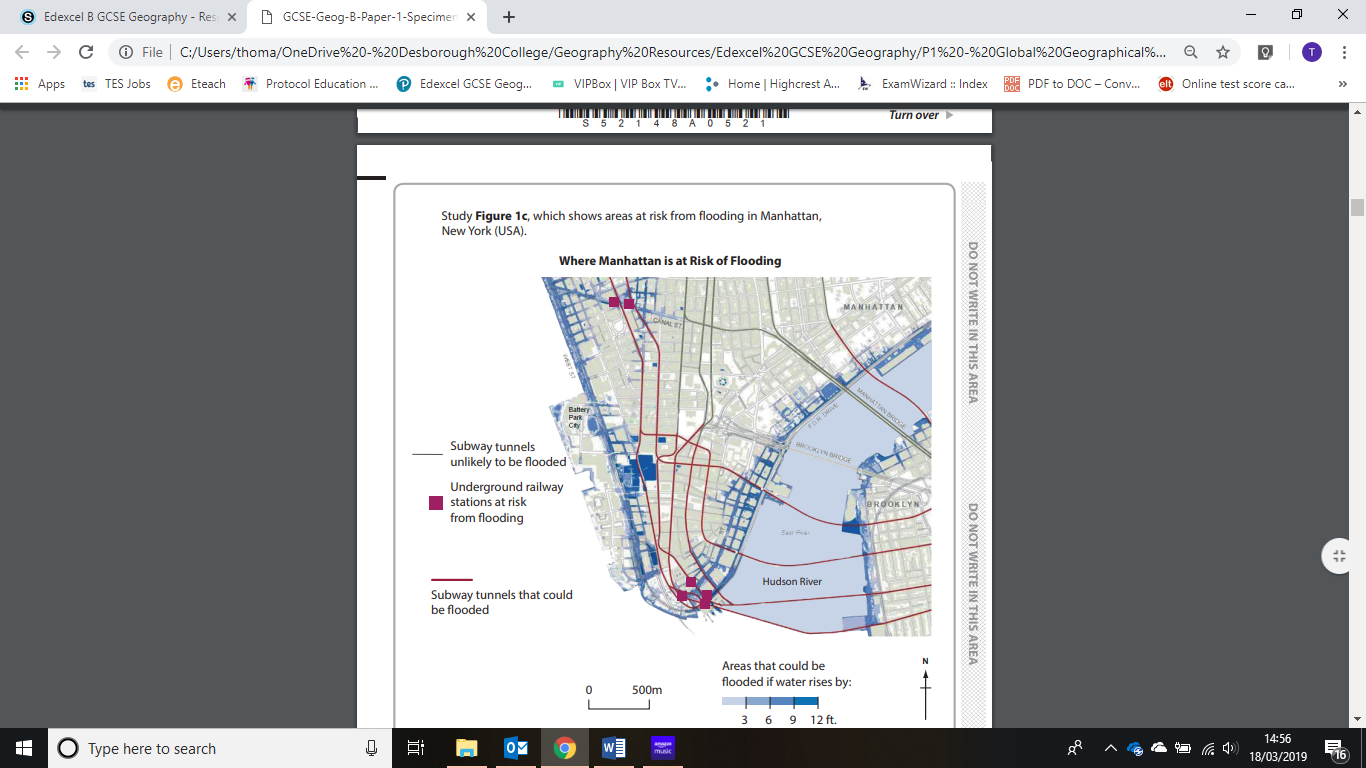 Suggest two reasons why some areas of Manhattan are more vulnerable to coastal flooding than others. (4)Explain two ways a map like Figure 1c is useful when countries prepare for a tropical storm. (4)Explain one cause for the movement of tectonic plates. (3)Using named countries, evaluate whether the impacts of tectonic hazards on emerging or developing countries are greater than those in developed countries Named emerging or developing country (8)2018 Exam Explain one cause of a tsunami. (2)Describe the trends in mean Antarctic temperatures and CO2 concentration as shown in Figure 2. Use numeric data in your answer. (3)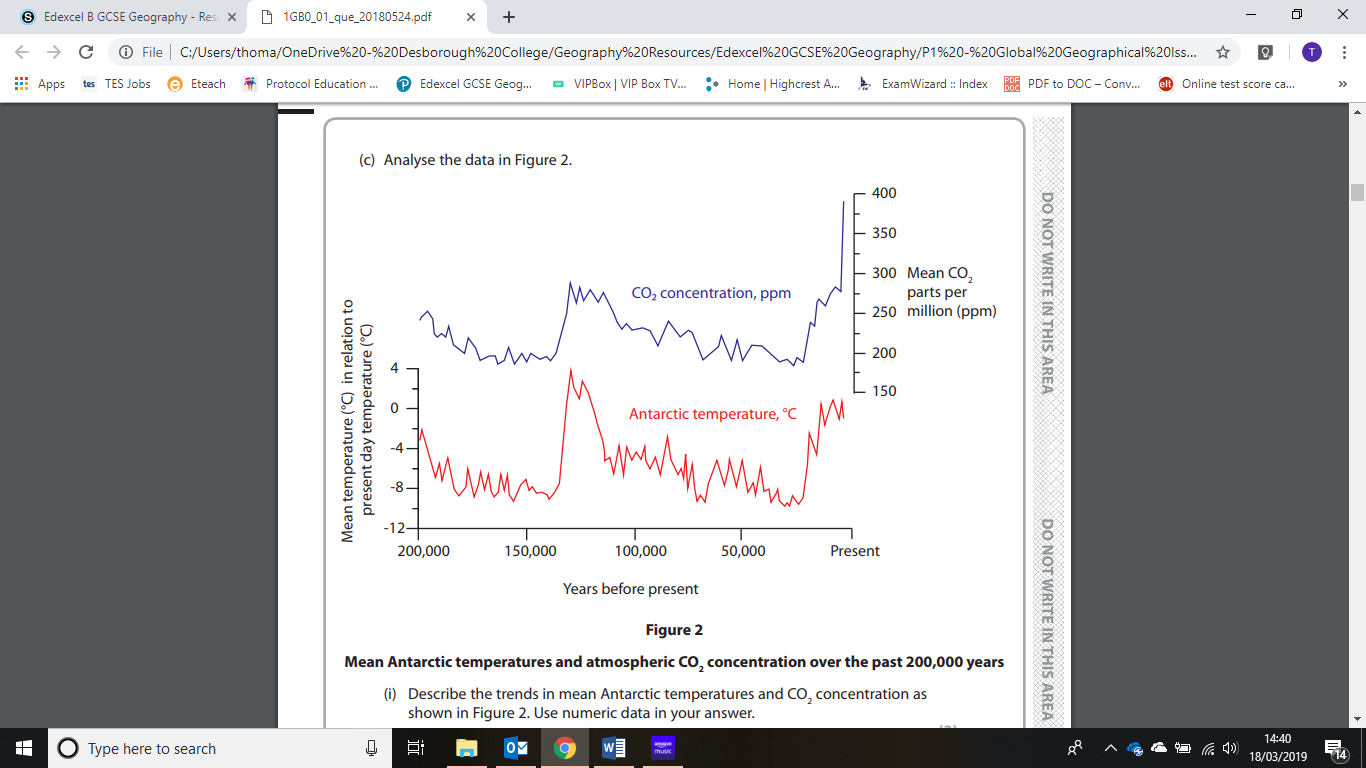 Explain one natural cause of climate change. (2)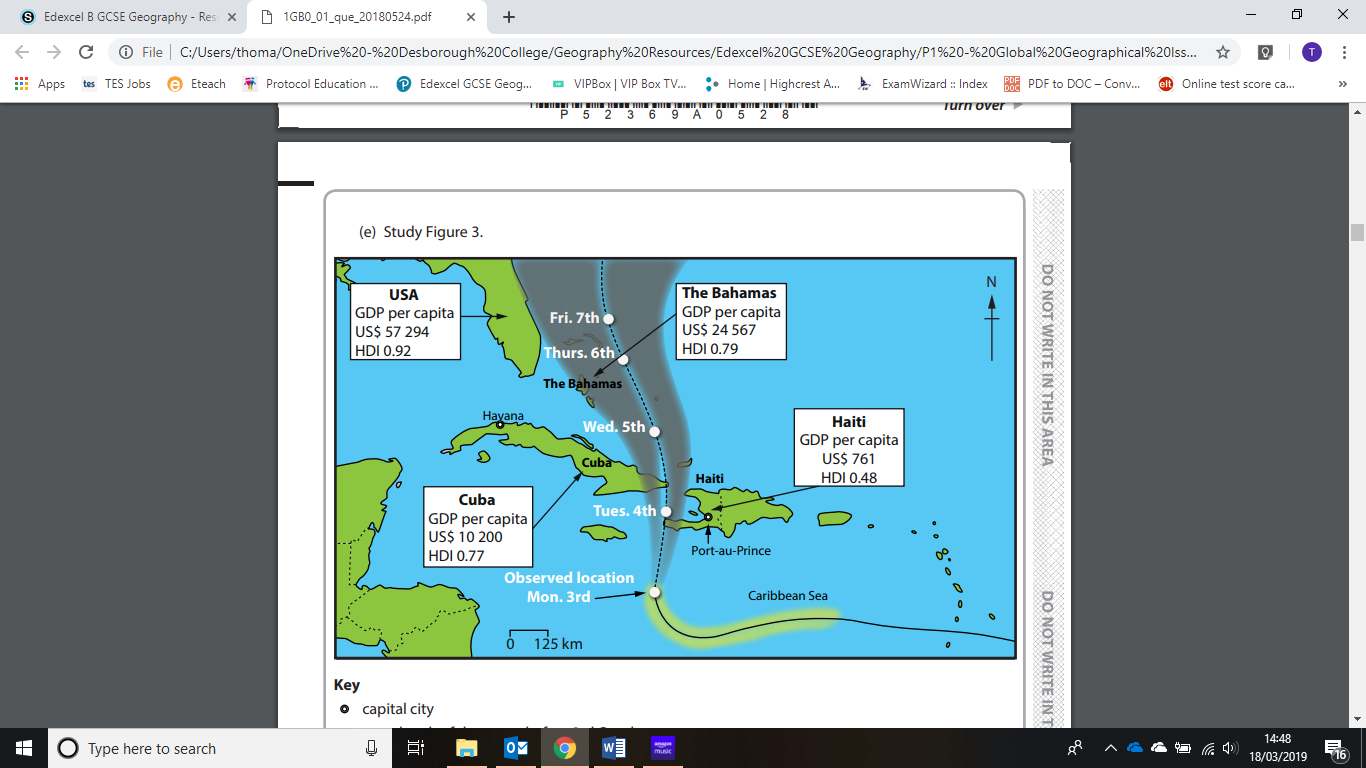 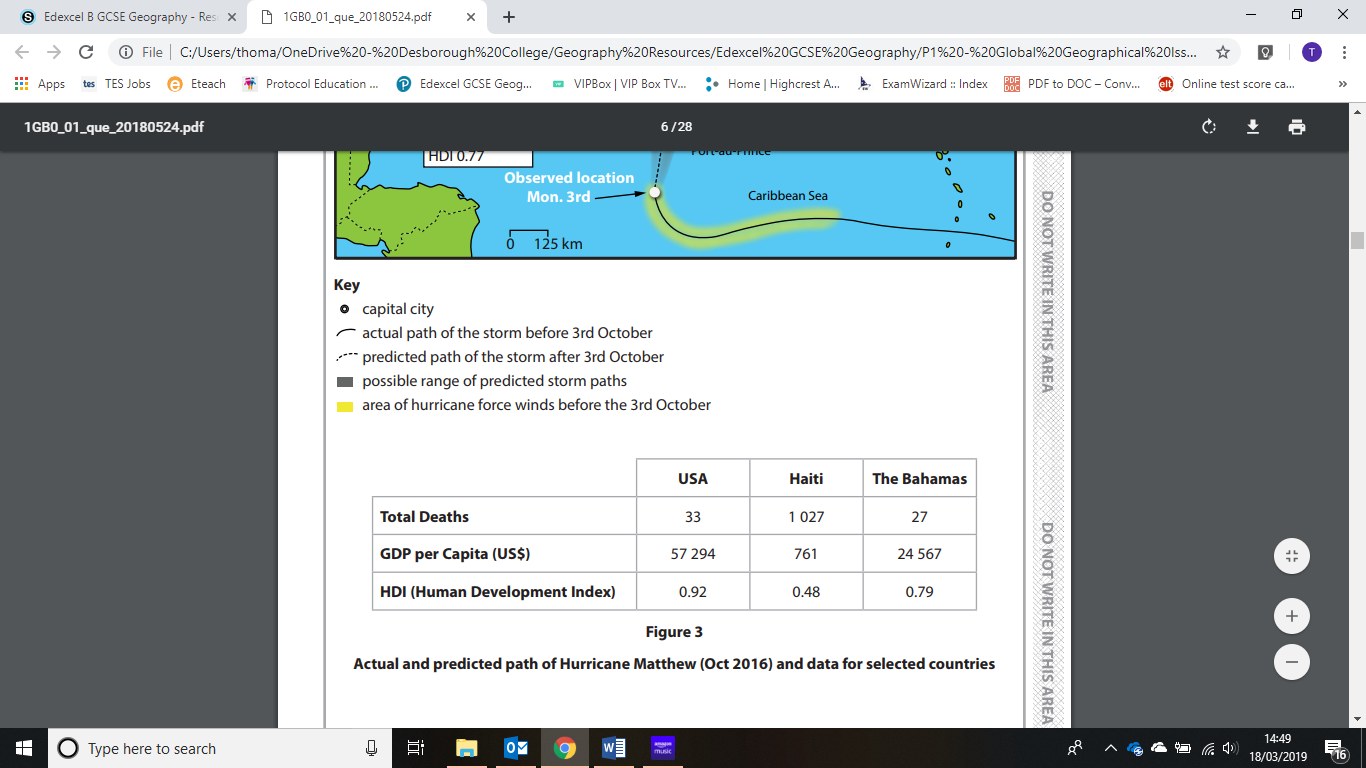 Haiti appears to be very vulnerable to the impacts of Hurricane Matthew. Using Figure 3, suggest two reasons why. (4)Figure 3 includes a GIS cyclone track map. Explain two ways maps such as these can help countries to prepare for tropical cyclones. (4)Explain one way in which global atmospheric circulation determines the location of high rainfall (low pressure) areas. You may use a diagram to help your answer. (3)Evaluate the effectiveness of the methods of response to a tropical cyclone in a named developed country. (8) Named developed country Paper 1 – Topic 2 – Development Dynamics Exam questionsDescribe two indicators that show a country’s level of development. [4]Explain the population structure of one developing country. [4]Explain why HDI level varies between the countries shown on Figure 4. [4]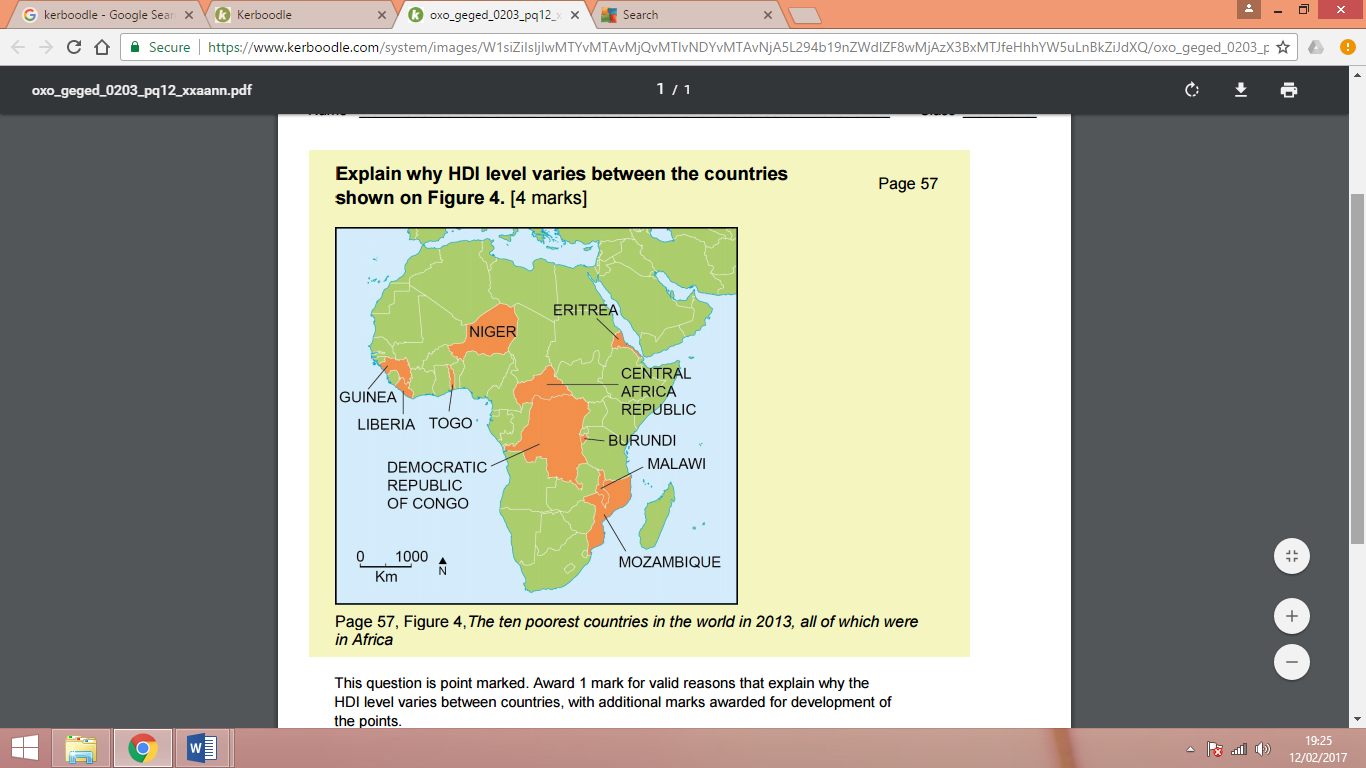 Explain one physical factor that can prevent development progress in a country. [3]For a named developing country, assess how far patterns of trade have affected its economic development. [12]Explain how Rostow’s model can be used to explain the development of a country. [4]For a named emerging country, assess how far it has benefited from globalisation. [12]Suggest two reasons for the projected changes in GDP position by 2050 shown in Figure 2. [4]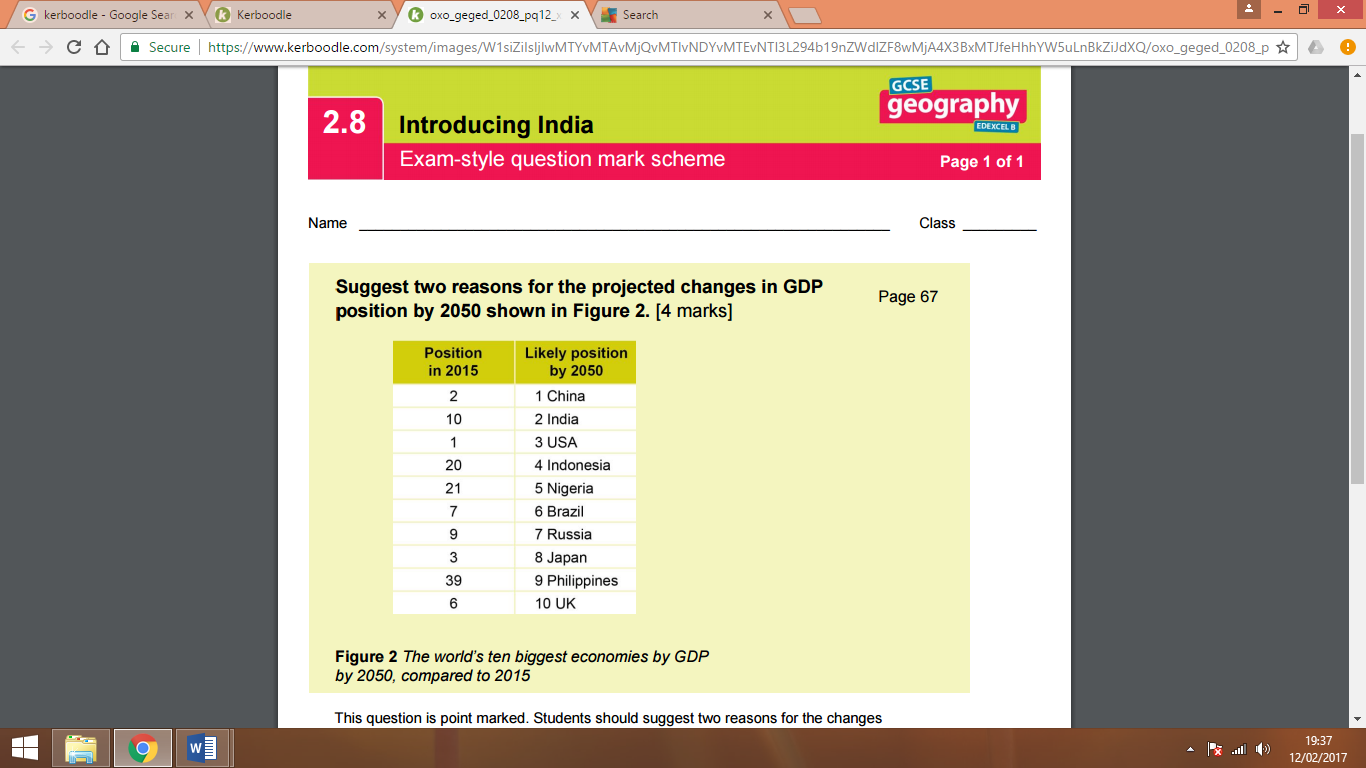 Explain why the size of global trade flows varies on Figure 2. [4]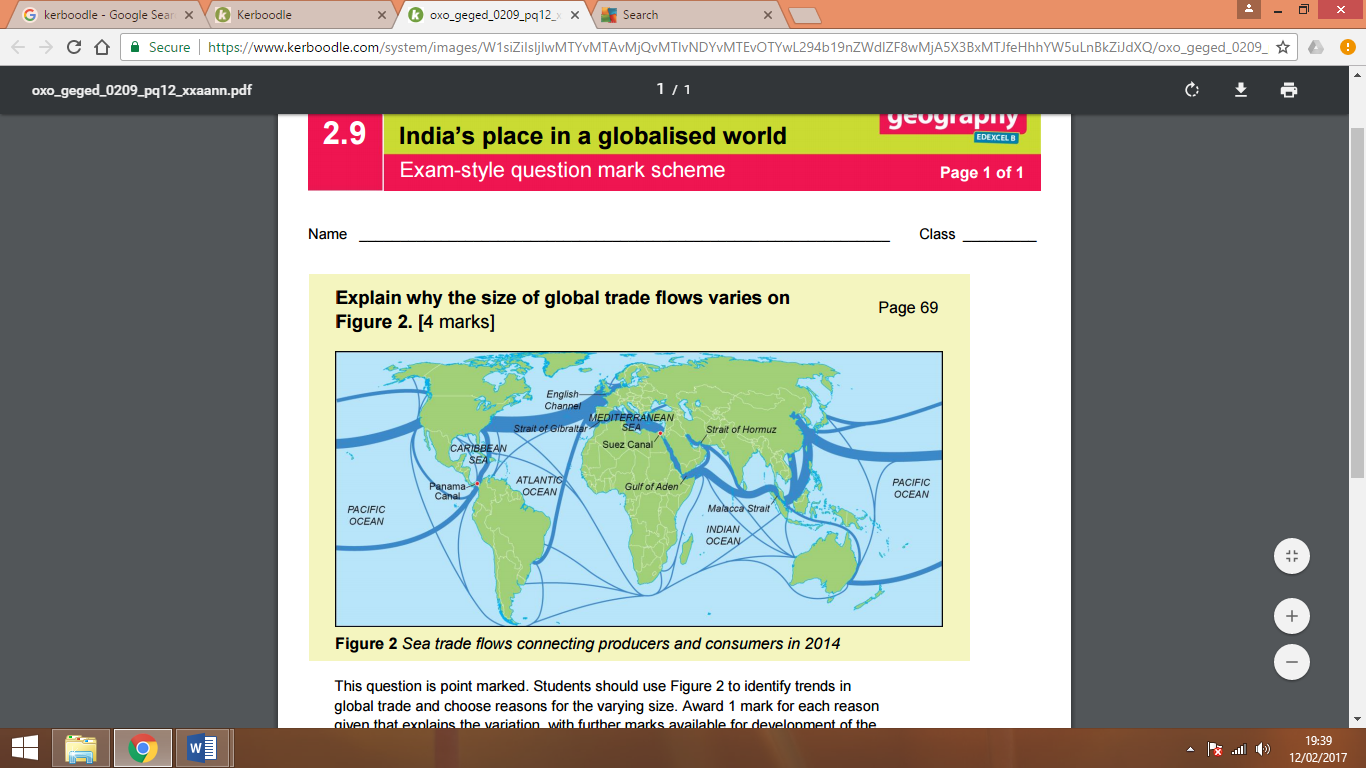 Assess the economic and social impacts of TNCs on emerging countries. [12]Using examples, assess the changes brought by globalisation to one emerging country. [12] Explain one reason why levels of development vary within a country. [4]For a named top-down development project, evaluate its benefits and problems. [12] Explain what is meant by intermediate technology. [4]Explain the benefits of bottom-up development projects. [4] For one emerging country, evaluate the impacts of its international relations with other countries. [12]Specimen PaperState one feature of colonialism. (1)Explain one advantage of top-down development strategies. (2)Calculate the difference between the number of passengers using Beijing Capital and London Heathrow. (1)Explain how the transport developments shown in Figure 2a may have helped cause rapid economic change in emerging countries. (3)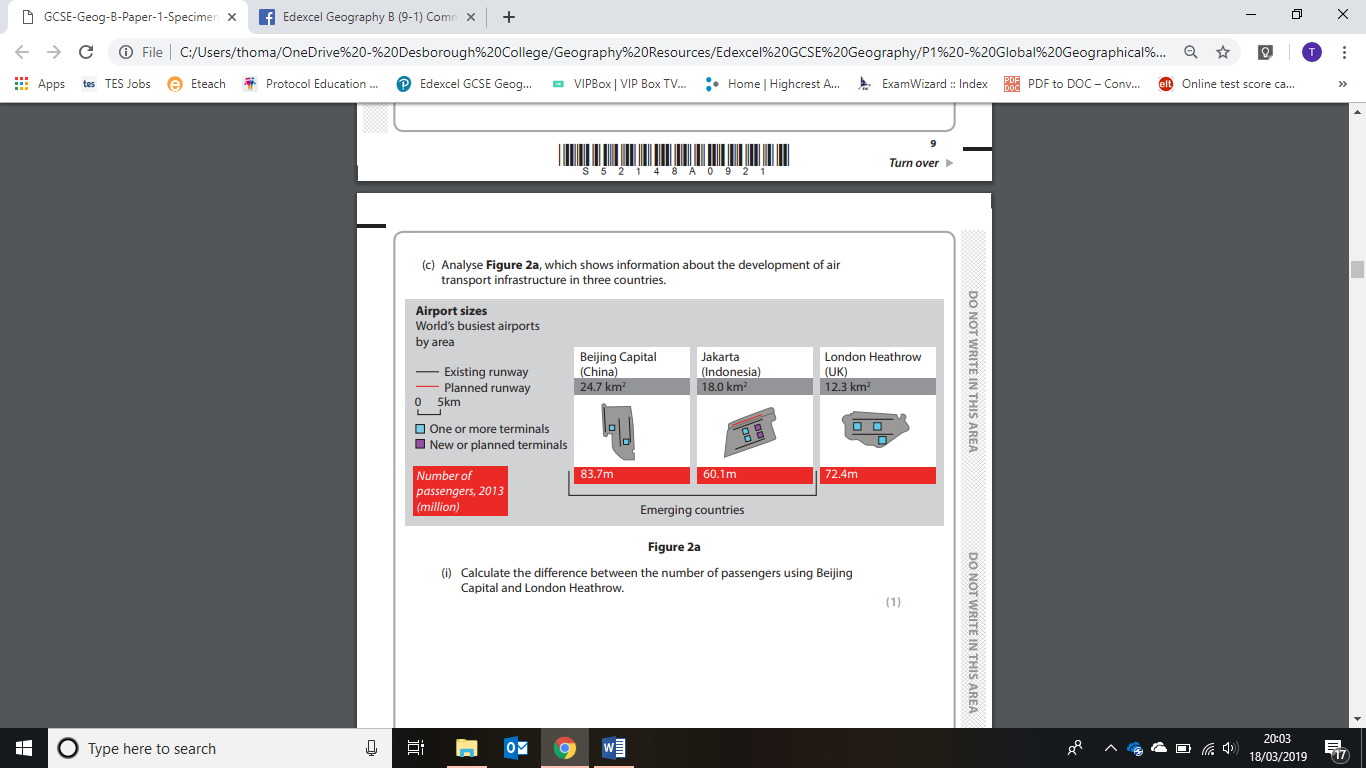 Calculate the mean fertility rate. (2)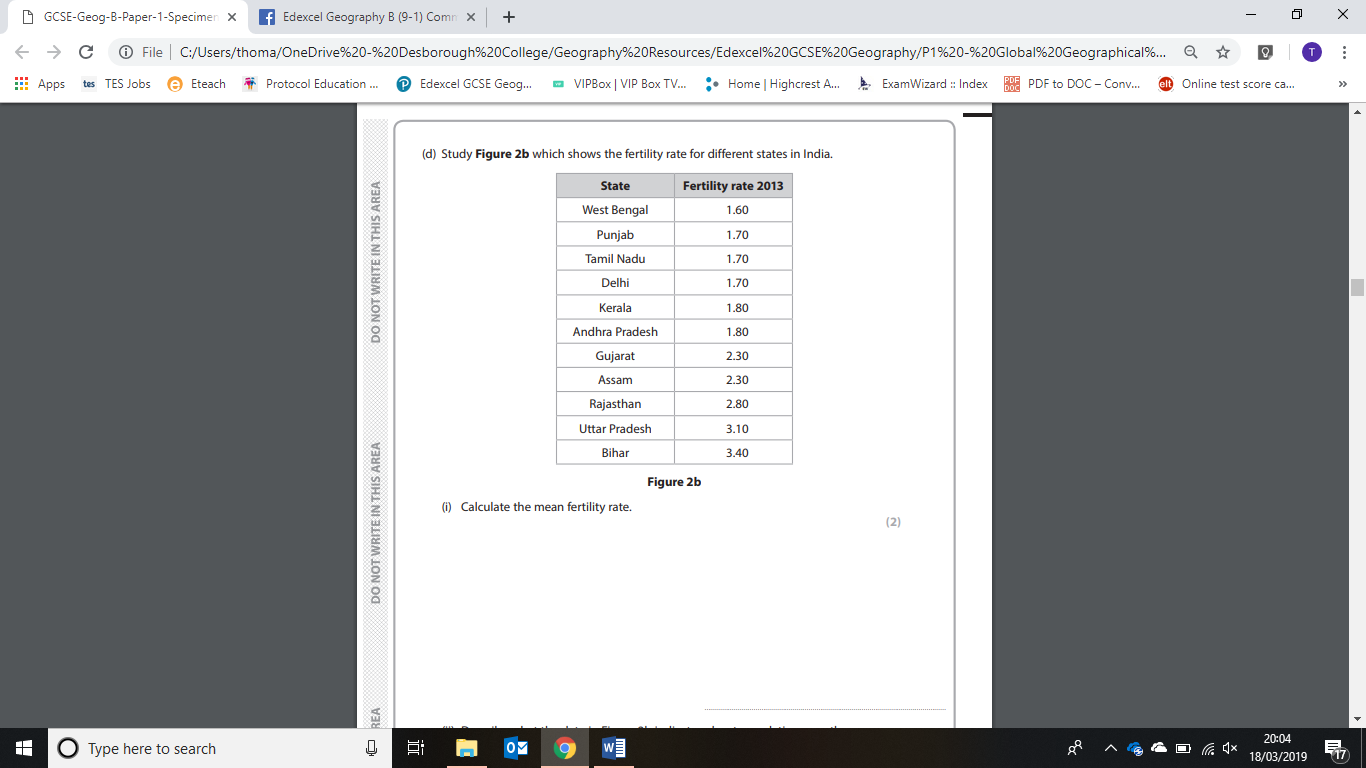 Describe what the data in Figure 2b indicates about population growth in India. (2)Explain how the economic growth in an emerging country such as India could lead to demographic change. (4)Explain one way in which outsourcing affects economic development in an emerging country. (3)For a named emerging country, assess how far its development has been influenced by its location. (8) (4 for SPAG)2018 Paper Explain how the HDI measures the health of a population. (2)Explain one way in which topography affects economic development. (3)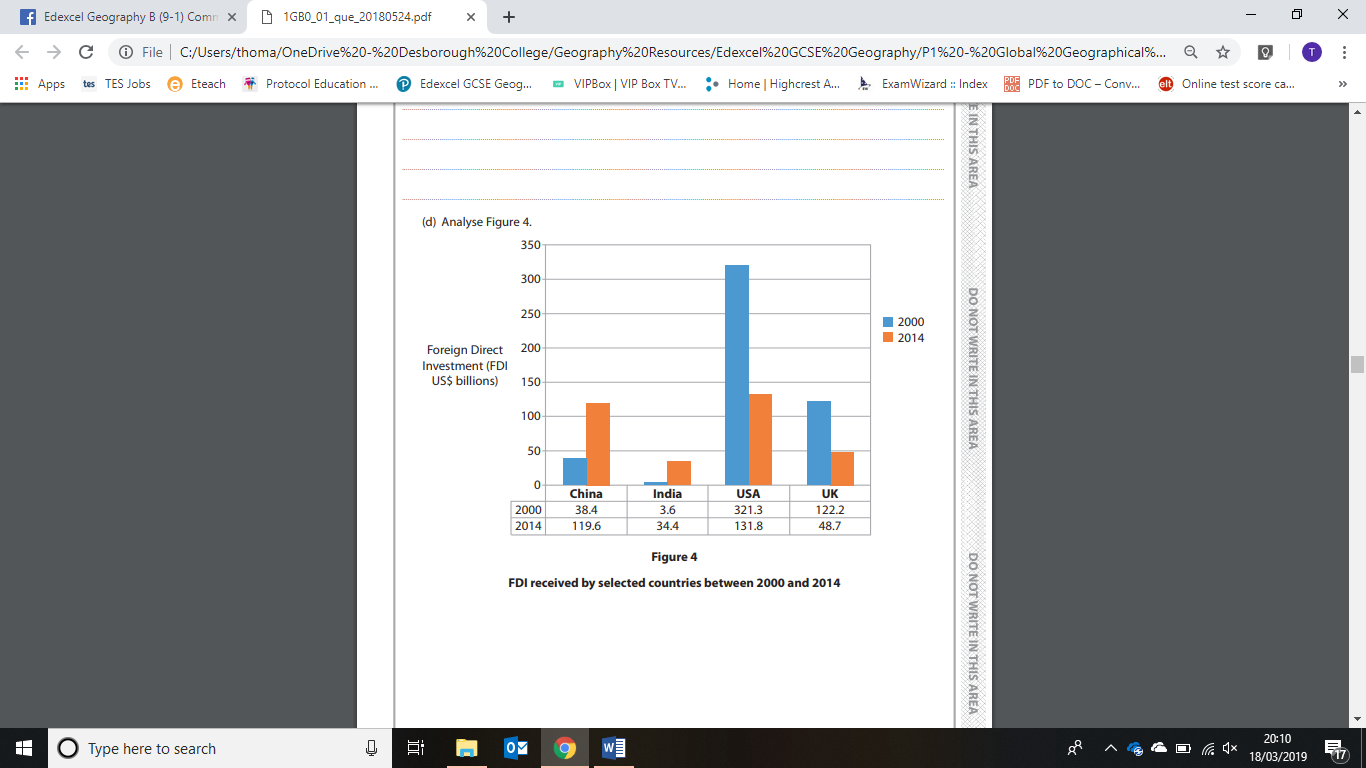 Calculate the difference between the FDI in China and India in 2014. (1)Calculate the percentage increase in FDI in China between 2000 and 2014. Answer to one decimal place. Show your working. (2)Explain one disadvantage of top-down development strategies. (3)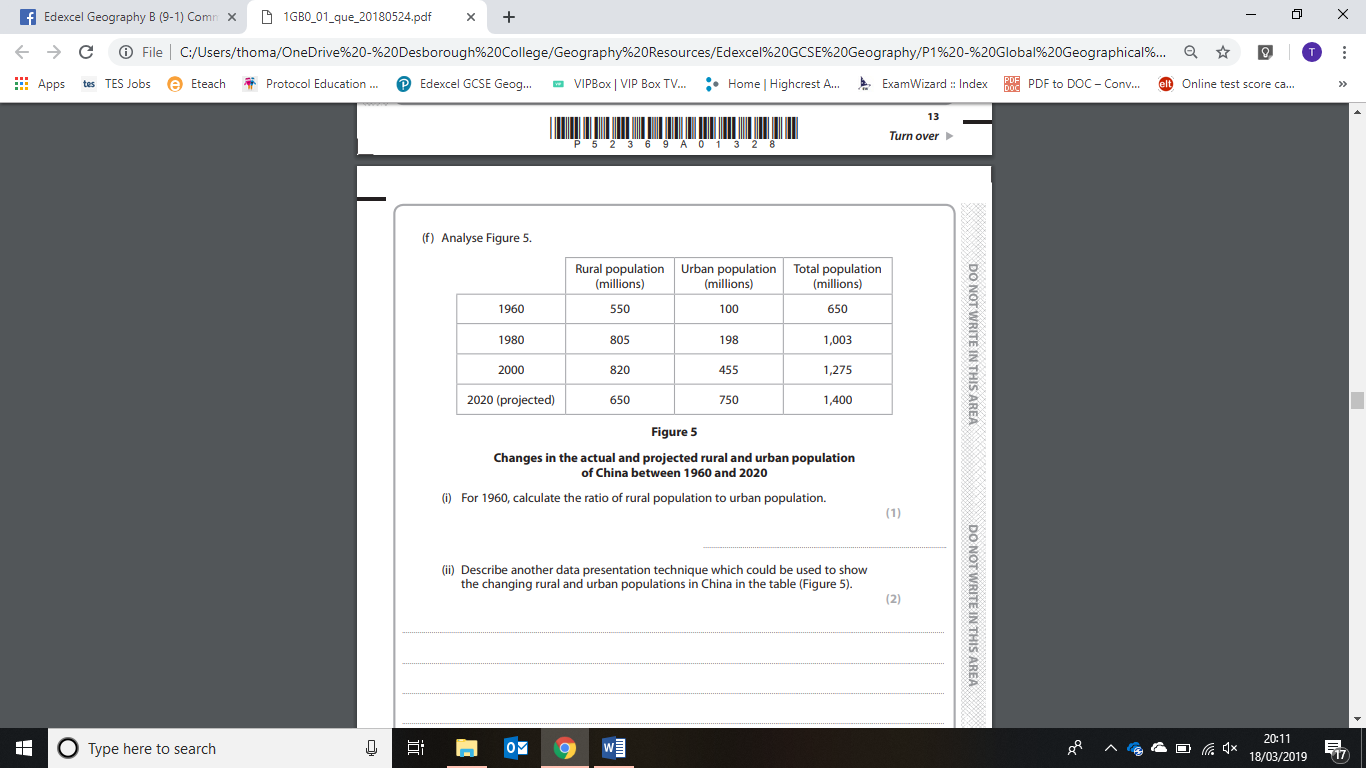 For 1960, calculate the ratio of rural population to urban population. (1)Describe another data presentation technique which could be used to show the changing rural and urban populations in China in the table (Figure 5). (2)Describe another data presentation technique which could be used to show the changing rural and urban populations in China in the table (Figure 5). (2)For a named emerging country, explain two socio-economic differences between regions. (4)Evaluate the impact of globalisation on the economy of a named emerging country. (8)Paper 1 – Topic 3 – Urbanising World Exam QuestionsExplain two reasons why the world is increasingly urbanized. [4 marks] Explain two ways in which world cities influence decision-making. [4 marks] Suggest one reason for the population change shown in Figure 3. [2 marks] 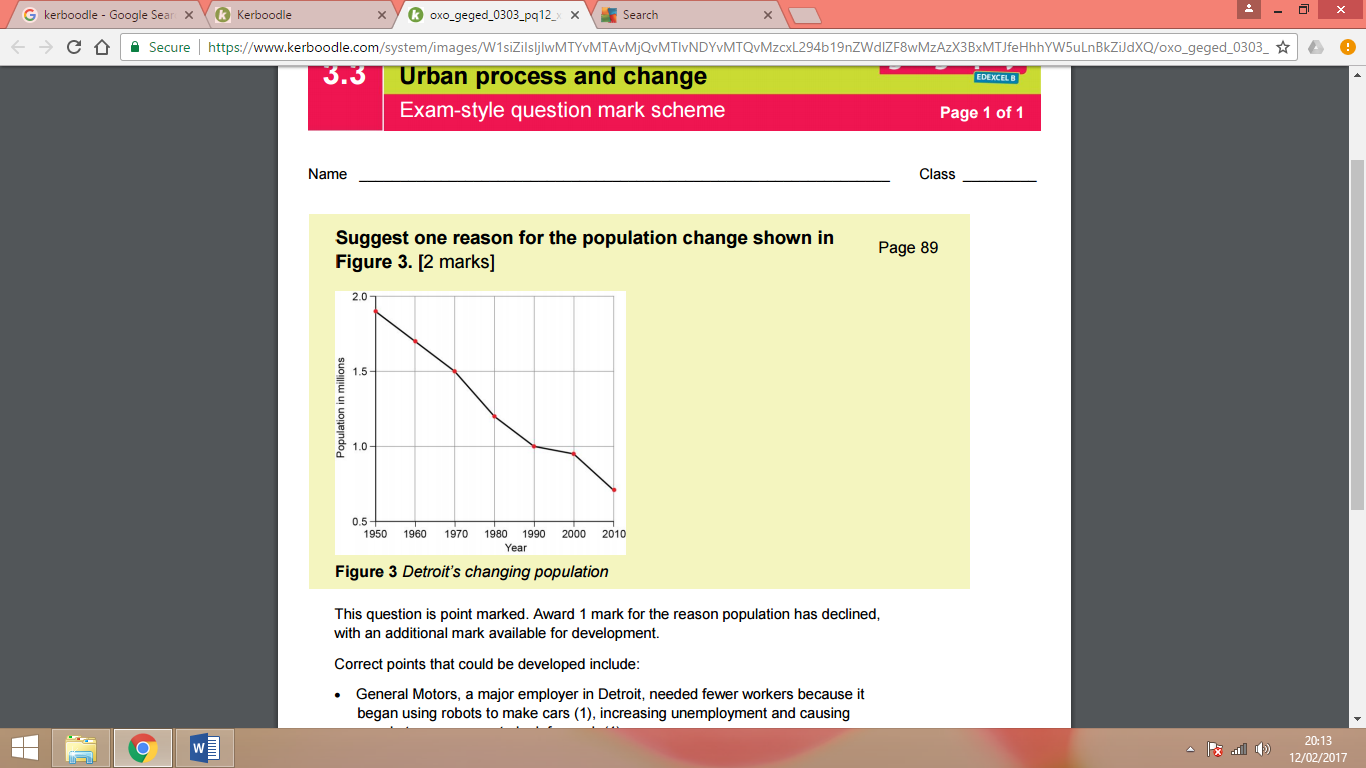 Explain two reasons why the economies of developed and developing world cities differ. [4 marks] Using examples, assess the effects of suburbanisation upon cities. [8 marks] For a named megacity in a developing or emerging country, explain two ways in which its land use changes across the city. [4 marks] For a named megacity in a developing or emerging country, explain two reasons for its rapid spatial growth. [4 marks] For a named megacity, assess the social and environmental impacts of its rapid population growth. [12 marks] For a named megacity, assess the reasons for variations in the quality of life for its people. [12 marks]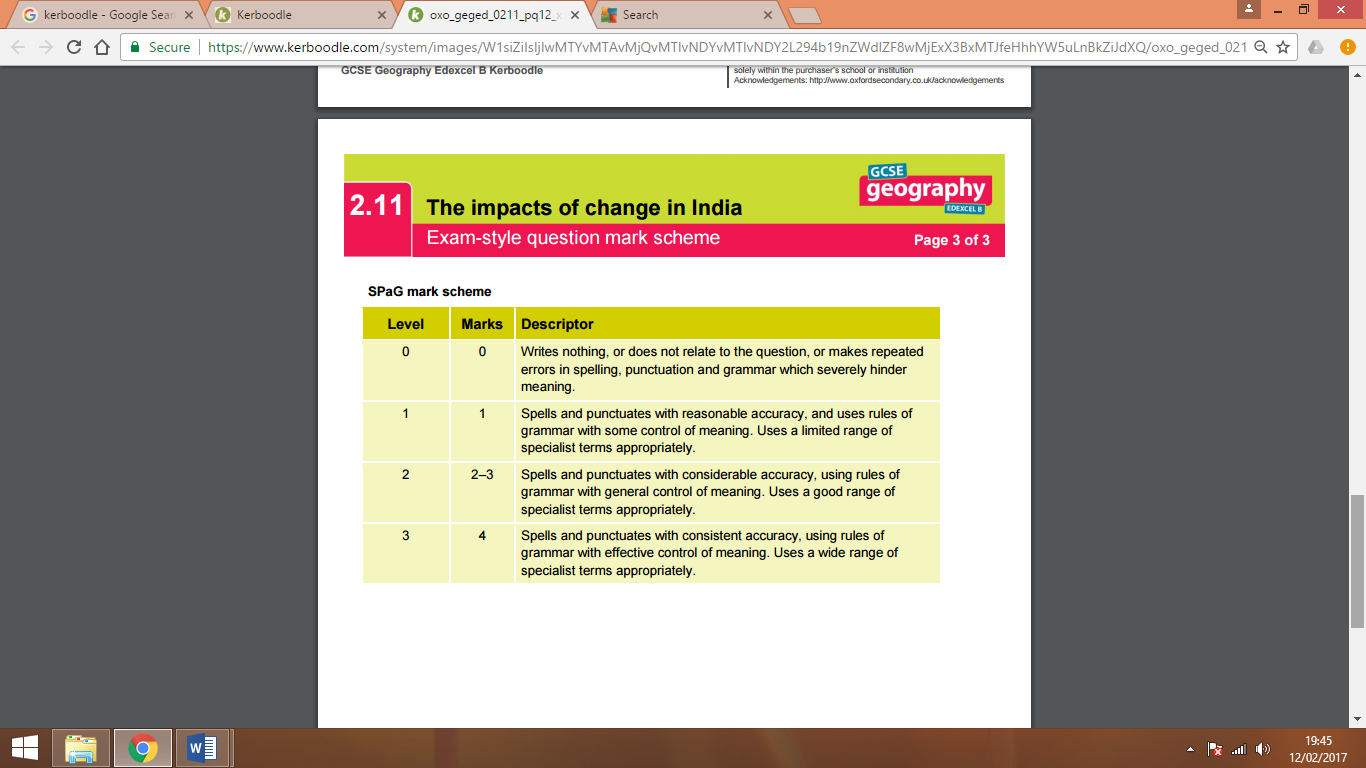 Explain the impact on people of two urban environmental problems in developing or emerging megacities. [4 marks] For a named megacity, assess the success of a top down development project designed to improve quality of life. [12 marks]For a named megacity, assess the success of a bottomup development project designed to improve the lives of ordinary people. [12 marks]Specimen Paper	Define what is meant by the term urban primacy. (1)Explain one challenge of rapid population growth for people in megacities. (2)State one factor that influences land-use in an urban area. (1)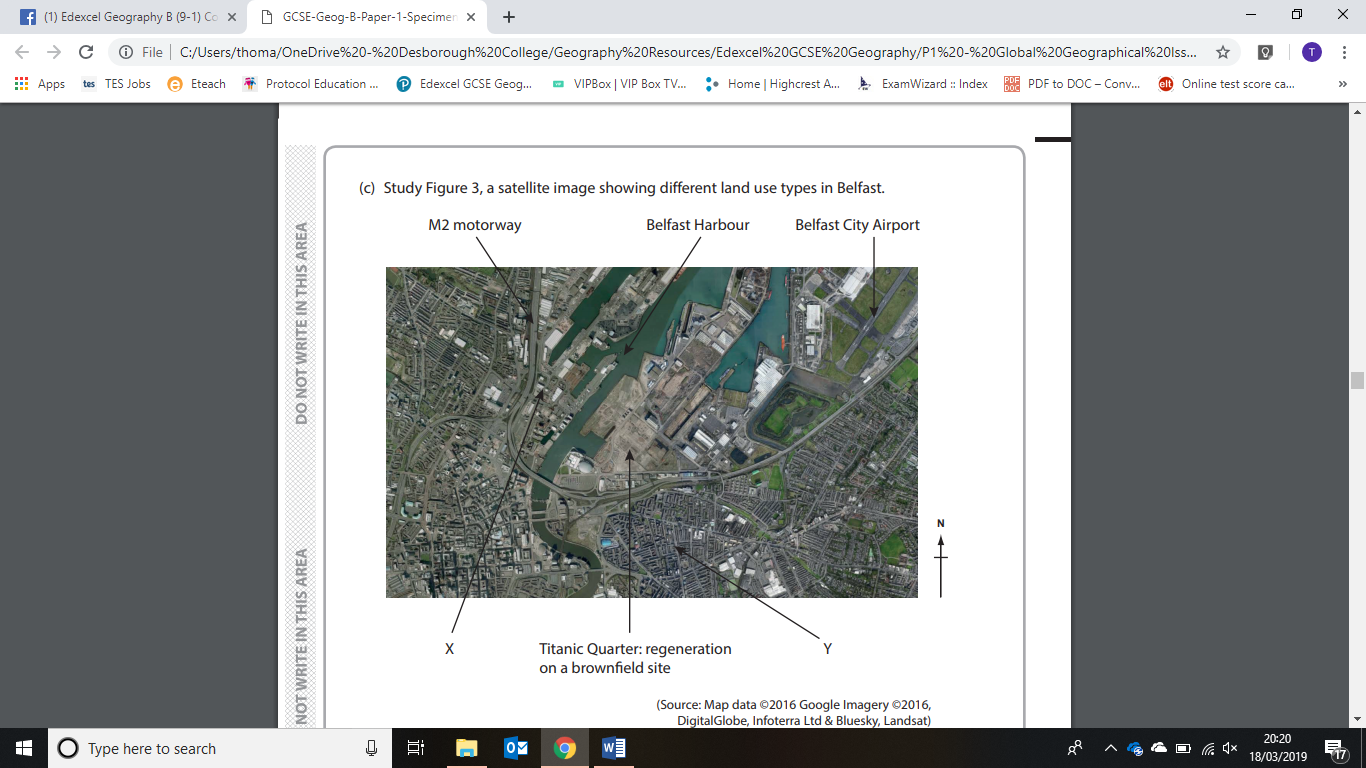 Describe the pattern of transport infrastructure in Belfast shown in Figure 3. (3)Suggest how the land use in Belfast (Figure 3) may encourage migration at a national and international scale. (4)For a named megacity in a developing or emerging country, state one way that site and one way that situation are significant in a national context. (2)For the megacity named in (d)(i), explain the building age in the urban-rural fringe. (2)For the megacity named in (d)(i), explain two opportunities for people living there as a result of its rapid growth. (4)Assess whether economic development always leads to urban growth. (8)2018 Paper State one characteristic of informal employment. (1)Explain one reason why informal employment has grown rapidly in some cities. (2)Describe the location of Sunderland’s Central Business District (CBD) shown on Figure 6. (3)Suggest two factors which may have influenced the choice of site for the proposed International Advanced Manufacturing Park (IAMP) shown on Figure 6. (4)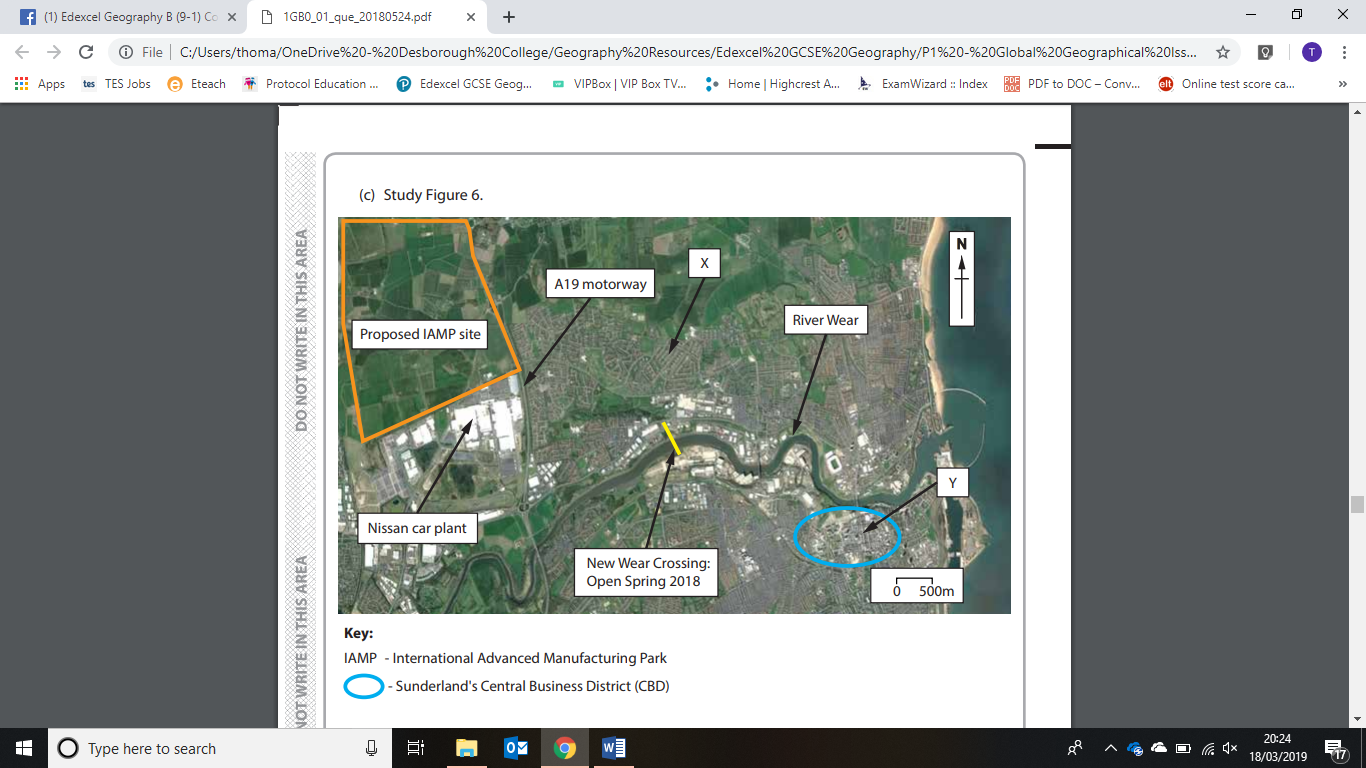 Calculate the mean % population growth between 2011 and 2025 in South American megacities. Answer to one decimal place. Show your working. (2)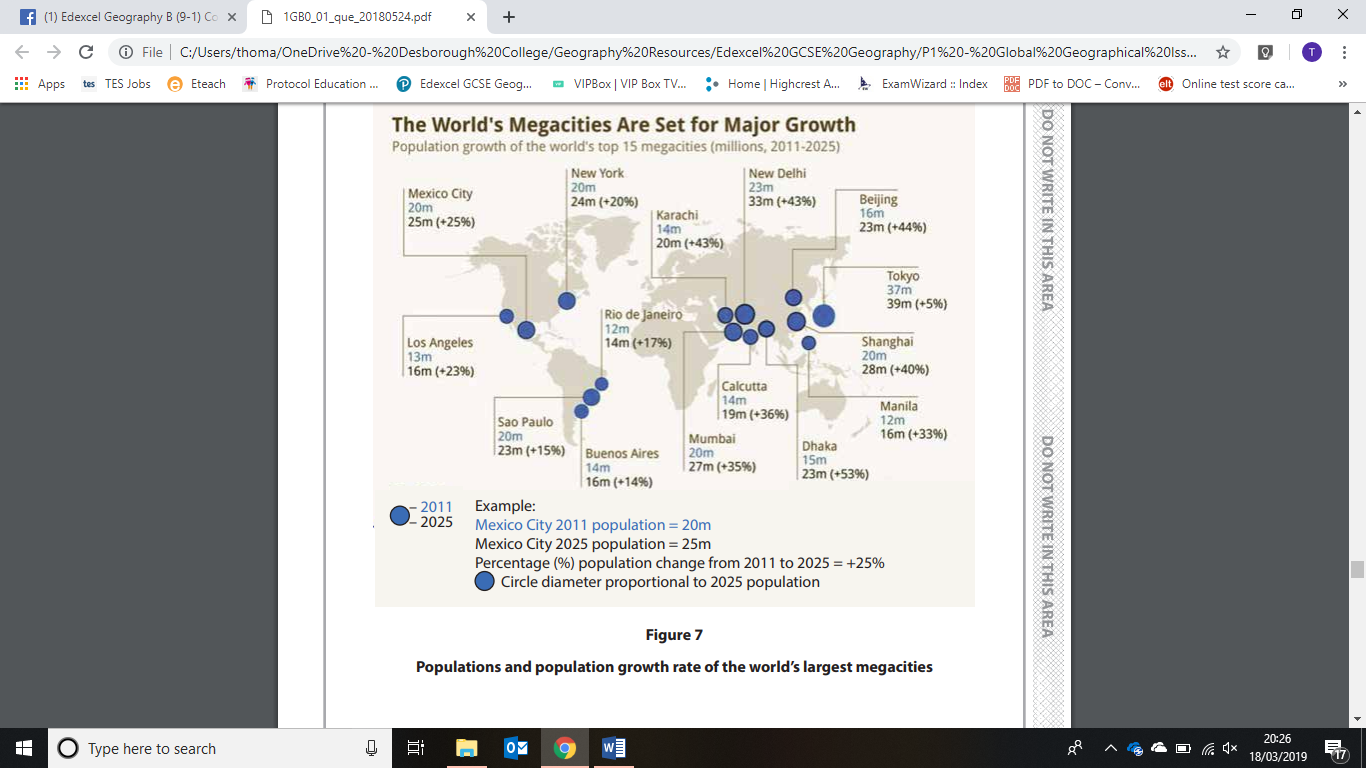 Explain why the rapid growth of megacities shown in Figure 7 may cause social challenges. (3)State one reason why the population of megacities is likely to grow rapidly. (1)For a named megacity, explain why the quality of life varies between different residential areas. (3)For a named megacity, assess the different strategies used to improve sustainability. (8)